Du 29-06 au 03-07*Au signal des maitresses, je viens me ranger et j’attends calmement.  *Dans les couloirs ou en déplacement, je reste rangé calmement. *En classe, je ne parle pas trop fort, j’essaie de chuchoter. *Je prends soin de mon matériel et de celui de l’école. *J’écoute la maitresse quand elle explique quelque chose. *Je respecte les consignes données par la maitresse. *Je travaille en silence, afin de ne pas déranger les autres. * Je me mets au travail sérieusement. *Quand je suis en classe, je me comporte comme un élève : je ne dis pas de bêtises, je ne fais pas le clown, je ne m’agite pas dans tous les sens, je me tiens correctement sur ma chaise. *Je ne fais pas mal aux autres.  *Quand je suis à l’école, je parle correctement : ni gros mots, ni injures. Du 29-06 au 03-07*Au signal des maitresses, je viens me ranger et j’attends calmement.  *Dans les couloirs ou en déplacement, je reste rangé calmement. *En classe, je ne parle pas trop fort, j’essaie de chuchoter. *Je prends soin de mon matériel et de celui de l’école. *J’écoute la maitresse quand elle explique quelque chose. *Je respecte les consignes données par la maitresse. *Je travaille en silence, afin de ne pas déranger les autres. * Je me mets au travail sérieusement. *Quand je suis en classe, je me comporte comme un élève : je ne dis pas de bêtises, je ne fais pas le clown, je ne m’agite pas dans tous les sens, je me tiens correctement sur ma chaise. *Je ne fais pas mal aux autres.  *Quand je suis à l’école, je parle correctement : ni gros mots, ni injures. J’ai …… croix. → J’ai une image. / J’ai une punition. / Je n’ai ni image, ni punition.     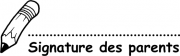 J’ai …… croix. → J’ai une image. / J’ai une punition. / Je n’ai ni image, ni punition.     